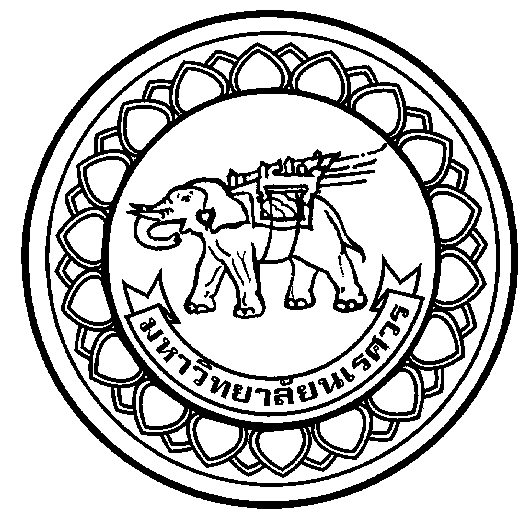 รายงานผลการดำเนินงานของหลักสูตร .............................................................ฉบับปรับปรุงปี.............................. คณะ................................. มหาวิทยาลัย.................................ประจำปีการศึกษา ......................... วันที่รายงาน.................................................บทสรุปผู้บริหาร การประเมินตนเองรายนามคณะผู้ประเมิน1.            ...............................................................................	ประธานกรรมการ                                        (                		                                )2.            ..............................................................................	กรรมการ 
                         (                  	                                )3.            ..............................................................................	กรรมการ 
                         (                                                          )4.            ..............................................................................	เลขานุการ                (                                                         )บทนำประวัติความเป็นมาของหลักสูตรผลการปรับปรุงตามข้อเสนอแนะจากผลการประเมินปีที่ผ่านมา	หมวดที่ 1 ข้อมูลทั่วไปรหัสหลักสูตร  .................อาจารย์ผู้รับผิดชอบหลักสูตรอาจารย์ประจำหลักสูตร.....................................................................................................................................................................อาจารย์ผู้สอน.....................................................................................................................................................................สถานที่จัดการเรียนการสอน  .........................................................................................องค์ประกอบ 1 การกำกับมาตรฐาน ตัวบ่งชี้ที่ 1.1  (สกอ.) การบริหารจัดการหลักสูตรตามเกณฑ์มาตรฐานหลักสูตรที่กำหนดโดย สกอ. 
ชนิดของตัวบ่งชี้  
คำอธิบายตัวบ่งชี้ 	ผลการประเมินตัวบ่งชี้ที่ 1.1 กำหนดไว้เป็น “ผ่าน” และ “ไม่ผ่าน” หากไม่ผ่านเกณฑ์ข้อใดข้อ 
 			หนึ่ง ถือว่าหลักสูตรไม่ได้มาตรฐาน และผลเป็น “ไม่ผ่าน” (คะแนนเป็น ศูนย์)
 			หลักฐานเอกสารที่ต้องการนอกเหนือจากเอกสารประกอบแต่ละรายตัวบ่งชี้
 			1.  เอกสารหลักสูตรฉบับที่ สกอ. ประทับตรารับทราบ
 			2.  หนังสือนำที่ สกอ. แจ้งรับทราบหลักสูตร (ถ้ามี)
 			3.  กรณีหลักสูตรยังไม่ได้แจ้งการรับทราบ ให้มีหนังสือนำส่ง สกอ. หรือหนังสือส่งคืนจาก สกอ.  
 			และรายงานการประชุมสภาที่อนุมัติ / ให้ความเห็นชอบหลักสูตร 
เกณฑ์การประเมินผลการประเมินตนเองปีนี้
ผลการประเมินของคณะกรรมการปีนี้ ตัวบ่งชี้ที่ 2.1  (สกอ.) คุณภาพบัณฑิตตามกรอบมาตรฐานคุณวุฒิ ระดับอุดมศึกษาแห่งชาติ 
ชนิดของตัวบ่งชี้ 	ผลลัพธ์ 
คำอธิบายตัวบ่งชี้  	กรอบมาตรฐานคุณวุฒิระดับอุดมศึกษาแห่งชาติ (Thai Qualitifications Framework for 
 			Higher Education: TQF) ได้มีการกำหนดคุณลักษณะบัณฑิตที่พึงประสงค์ตามที่หลักสูตร
 			กำหนดไว้ใน มคอ.2 ซึ่งครอบคลุมผลการเรียนรู้อย่างน้อย 5 ด้าน คือ 1) ด้านคุณธรรม
 			จริยธรรม 2) ด้านความรู้ 3) ด้านทักษะทางปัญญา 4) ด้านทักษะความสัมพันธ์ระหว่างบุคคล
 			และความรับผิดชอบและ 5) ด้านทักษะการวิเคราะห์เชิงตัวเลข การสื่อสารและการใช้
 			เทคโนโลยีสารสนเทศ ตัวบ่งชี้นี้จะเป็นการประเมนคุณภาพบัณฑิตในมุมมองของผู้ใช้บัณฑิตเกณฑ์การประเมิน	ใช้ค่าเฉลี่ยของคะแนนประเมินบัณฑิต (คะแนนเต็ม5)ผลการดำเนินงานผลการประเมินตนเองปีนี้
ผลการประเมินของคณะกรรมการปีนี้ตัวบ่งชี้ที่ 2.2  (สกอ.) ร้อยละของบัณฑิตปริญญาตรีที่ได้งานทำหรือประกอบอาชีพอิสระภายใน 1 ปี ชนิดของตัวบ่งชี้ 	ผลลัพธ์ 
คำอธิบายตัวบ่งชี้ 	ตัวบ่งชี้ที่ 2.2 (ปริญญาตรี)    ร้อยละของบัณฑิตปริญญาตรีที่ได้งานทำหรือประกอบอาชีพอิสระภายใน 1 ปี บัณฑิต 
 ปริญญาตรีที่สำเร็จศึกษาในหลักสูตรภาคปกติ ภาคพิเศษ และภาคนอกเวลาในสาขานั้นๆที่ได้งานทำหรือมีกิจการของตนเองที่มีรายได้ประจำภายในระยะเวลา 1 ปีนับจากวันที่สำเร็จการศึกษาเมื่อเทียบกับบัณฑิตที่สำเร็จการศึกษาในปีการศึกษานั้น การนับการมีงานทำนับกรณีการทำงานสุจริตทุกประเภทที่สามารถสร้างรายได้เข้ามาเป็นประจำเพื่อเลี้ยงชีพตนเองได้ การคำนวณร้อยละของผู้มีงานทำของผู้สำเร็จการศึกษาที่ลงทะเบียนเรียนในภาคพิเศษหรือภาคนอกเวลาให้คำนวณเฉพาะผู้ที่เปลี่ยนงานใหม่หลังสำเร็จการศึกษาเท่านั้นเกณฑ์การประเมิน 	ตัวบ่งชี้ที่ 2.2 (ปริญญาตรี) โดยการแปลงค่าร้อยละของบัณฑิตปริญญาตรีที่ได้งานทำหรือประกอบอาชีพอิสระภายใน 1 ปี 
 		เป็นคะแนนระหว่าง 0-5 กำหนดให้คะแนนเต็ม = 5 ร้อยละ 100 ข้อมูลภาวการณ์มีงานทำของบัณฑิตระดับปริญญาตรี ผลการดำเนินงานผลการประเมินตนเองปีนี้
ผลการประเมินของคณะกรรมการปีนี้องค์ประกอบ 3 นักศึกษาตัวบ่งชี้ที่ 3.1  (สกอ.) การรับนักศึกษา 
ชนิดของตัวบ่งชี้ 	ปัจจัยนำเข้า 
คำอธิบายตัวบ่งชี้ 	คุณสมบัติของนักศึกษาที่รับเข้าศึกษาในหลักสูตรเป็นปัจจัยพื้นฐานของความสำเร็จ แต่ละ
 			หลักสูตร  จะมีแนวคิดปรัชญาในการออกแบบหลักสูตร ซึ่งจำเป็นต้องมีการกำหนดคุณสมบัติ
 			ของนักศึกษาที่สอดคล้องกับลักษณะธรรมชาติของหลักสูตร การกำหนดเกณฑ์ที่ใช้ในการ
 			คัดเลือกต้องมีความโปร่งใส ชัดเจน และสอดคล้องกับคุณสมบัติของนักศึกษาที่กำหนดใน
 			หลักสูตร มีเครื่องมือที่ใช้ในการคัดเลือก ข้อมูล หรือวิธีการคัดนักศึกษาให้ได้นักศึกษาที่มีความ
 			พร้อมทางปัญญา สุขภาพกายและจิต ความมุ่งมั่นที่จะเรียน และมีเวลาเรียนเพียงพอ เพื่อให้
 			สามารถสำเร็จการศึกษาได้ตามระยะเวลาที่หลักสูตรกำหนด    			ในการรายงานการดำเนินงานตามตัวบ่งชี้นี้ ให้อธิบายกระบวนการหรือแสดงผลการดำเนินงาน
 			อย่างน้อยให้ครอบคลุมประเด็นต่อไปนี้    
 			- การรับนักศึกษา
 			- การเตรียมความพร้อมก่อนเข้าศึกษา    
 			 ในการประเมินเพื่อให้ทราบว่าอยู่ในระดับคะแนนใด ให้พิจารณาในภาพรวมของผลการ
 			ดำเนินงานทั้งหมด ที่ทำให้ได้นักศึกษาที่มีความพร้อมที่จะเรียนในหลักสูตร 
เกณฑ์การประเมิน	ผลการดำเนินงานผลการประเมินตนเองปีนี้
ผลการประเมินของคณะกรรมการปีนี้ตัวบ่งชี้ที่ 3.2  (สกอ.) การส่งเสริมและพัฒนานักศึกษา 
ชนิดของตัวบ่งชี้ 	ปัจจัยนำเข้า 
คำอธิบายตัวบ่งชี้ 	ในช่วงปีแรกของการศึกษา ต้องมีกลไกในการพัฒนาความรู้พื้นฐานหรือการเตรียมความพร้อม
 			ทางการเรียนแก่นักศึกษา เพื่อให้มีความสามารถในการเรียนรู้ระดับอุดมศึกษาได้อย่างมี
 			ความสุข อัตราการลาออกกลางคันน้อย ในระหว่างการศึกษามีการจัดกิจกรรมการพัฒนา
 			ความรู้ความสามารถในรูปแบบต่าง ๆ ทั้งกิจกรรมในห้องเรียนและนอกห้องเรียน มีกิจกรรม
 			เสริมสร้างความเป็นพลเมืองดีที่มีจิตสำนึกสาธารณะ มีการวางระบบการดูแลให้คำปรึกษาจาก
 			อาจารย์ที่ปรึกษาวิชาการ (ระดับปริญญาตรี โท เอก) ระบบการป้องกันหรือการบริหารจัดการ
 			ความเสี่ยงของนักศึกษา เพื่อให้สามารถสำเร็จการศึกษาได้ตามระยะเวลาที่หลักสูตรกำหนด 
 			รวมทั้งการส่งเสริมการเผยแพร่ผลงานวิชาการของนักศึกษา การสร้างโอกาสการเรียนรู้ที่ 
 			ส่งเสริมการพัฒนาศักยภาพนักศึกษาและทักษะการเรียนรู้ในศตวรรษที่ 21 ให้ได้มาตรฐานสากล 
 			ในการรายงานการดำเนินงานตามตัวบ่งชี้นี้ ให้อธิบายกระบวนการหรือแสดงผลการดำเนินงาน 
 			อย่างน้อยให้ครอบคลุมประเด็นต่อไปนี้ 
 			-    การควบคุมการดูแลการให้คำปรึกษาวิชาการและแนะแนวแก่นักศึกษาปริญญาตรี
 			-    การควบคุมดูแลการให้คำปรึกษาวิทยานิพนธ์ แก่บัณฑิตศึกษา
 			-    การพัฒนาศักยภาพนักศึกษาและการเสริมสร้างทักษะการเรียนรู้ในศตวรรษที่ 21
 			ในการประเมินเพื่อให้ทราบว่าอยู่ในระดับคะแนนใด ให้พิจารณาในภาพรวมของผลการ
 			ดำเนินงานทั้งหมด ที่ทำให้ได้นักศึกษาเรียนอย่างมีความสุขและมีทักษะที่จำเป็นต่อการ
 			ประกอบอาชีพในอนาคต 
เกณฑ์การประเมิน ผลการดำเนินงานผลการประเมินตนเองปีนี้
ผลการประเมินของคณะกรรมการปีนี้ตัวบ่งชี้ที่ 3.3  (สกอ.) ผลที่เกิดกับนักศึกษา 
ชนิดของตัวบ่งชี้ 	ปัจจัยนำเข้า 
คำอธิบายตัวบ่งชี้  	ผลการประกันคุณภาพควรทำให้นักศึกษามีความพร้อมทางการเรียน มีอัตราการคงอยู่ของ
 			นักศึกษาในหลักสูตรสูง อัตราการสำเร็จการศึกษาตามหลักสูตรสูง นักศึกษามีความพึงพอใจต่อ
 			หลักสูตร และผลการจัดการข้อร้องเรียนของนักศึกษา     			ในการรายงานการดำเนินงานตามตัวบ่งชี้นี้ ให้อธิบายกระบวนการหรือแสดงผลการดำเนินงาน
 			ในประเด็นต่อไปนี้
 			- การคงอยู่  
 			- การสำเร็จการศึกษา 
 			- ความพึงพอใจและผลการจัดการข้อร้องเรียนของนักศึกษา ข้อมูลนักศึกษาจำนวนนักศึกษารับเข้าตามแผน (ตาม มคอ.2 ของปีที่ประเมิน) ...................  คน ปัจจัยที่มีผลกระทบต่อจำนวนนักศึกษา ...........................................................................................................................................................
...........................................................................................................................................................................................................................จำนวนผู้สำเร็จการศึกษาปัจจัยที่มีผลกระทบต่อการสำเร็จการศึกษาคือ ....................................................................ความพึงพอใจของนิสิต	
เกณฑ์การประเมิน             ตารางแสดงข้อมูลจำนวนนิสิตและผู้สำเร็จการศึกษา                               อัตราการสำเร็จการศึกษา =  100
  			          
 	 อัตราการคงอยู่             = - 100
  			            ผลการดำเนินงานผลการประเมินตนเองปีนี้
ผลการประเมินของคณะกรรมการปีนี้องค์ประกอบ 4 อาจารย์ ตัวบ่งชี้ที่ 4.1  (สกอ.) การบริหารและพัฒนาอาจารย์ 
ชนิดของตัวบ่งชี้ 	ปัจจัยนำเข้า 
คำอธิบายตัวบ่งชี้ 	การบริหารและพัฒนาอาจารย์ เริ่มต้นตั้งแต่ระบบการรับอาจารย์ใหม่ต้องกำหนดเกณฑ์ 
 			คุณสมบัติอาจารย์ที่สอดคล้องกับสภาพบริบท ปรัชญา วิสัยทัศน์ของสถาบัน และของหลักสูตร 
 			มีกลไกการคัดเลือกอาจารย์ที่เหมาะสม โปร่งใส นอกจากนี้ต้องมีระบบการบริหารอาจารย์ โดย
 			การกำหนดนโยบาย แผนระยะยาว เพื่อให้ได้อาจารย์ที่มีคุณสมบัติทั้งเชิงปริมาณและเชิง
 			คุณภาพที่เป็นไปตามเกณฑ์มาตรฐานหลักสูตรที่กำหนดโดยสำนักงานคณะกรรมการการ
 			อุดมศึกษา และระบบการส่งเสริมและพัฒนาอาจารย์ มีการวางแผนและการลงทุนงบประมาณ
  			และทรัพยากรและกิจกรรมการดำเนินงาน ตลอดจนการกำกับดูแล และการพัฒนาคุณภาพอาจารย์
 			ในการรายงานการดำเนินงานตามตัวบ่งชี้นี้ให้อธิบายกระบวนการหรือแสดงผลการดำเนินงานอย่าง
 			น้อยให้ครอบคลุมประเด็นต่อไปนี้
 			- ระบบการรับและแต่งตั้งอาจารย์ประจำหลักสูตร
 			- ระบบการบริหารอาจารย์
 			- ระบบการส่งเสริมและพัฒนาอาจารย์
 			ในการประเมินเพื่อให้ทราบว่าอยู่ในระดับคะแนนใด ให้พิจารณาในภาพรวมของผลการดำเนินงาน
 			ทั้งหมด ที่ทำให้หลักสูตรที่อาจารย์ที่มีคุณสมบัติเหมาะสมทั้งในด้านคุณวุฒิการศึกษาและตำแหน่ง
 			ทางวิชาการเป็นไปตามเกณฑ์มาตรฐานหลักสูตรอย่างต่อเนื่อง และมีการส่งเสริมให้มีการเพิ่มพูน
 			ความรู้ความสามารถของอาจารย์เพื่อสร้างความเข้มแข็งทางวิชาการของหลักสูตรเกณฑ์การประเมิน ผลการดำเนินงานผลการประเมินตนเองปีนี้
ผลการประเมินของคณะกรรมการปีนี้ตัวบ่งชี้ที่ 4.2  (สกอ.) คุณภาพอาจารย์ 
ชนิดของตัวบ่งชี้ 	ปัจจัยนำเข้า 
คำอธิบายตัวบ่งชี้ 	การส่งเสริมและพัฒนาอาจารย์ต้องทำให้อาจารย์ในหลักสูตรมีคุณสมบัติที่เหมาะสมและ
 			เพียงพอ โดยทำให้อาจารย์มีความรู้ ความเชี่ยวชาญทางสาขาวิชาที่เปิดให้บริการ และมี
 			ประสบการณ์ที่เหมาะสมกับการผลิตบัณฑิตอันสะท้อนจากวุฒิการศึกษา ตำแหน่งทางวิชาการ 
 			และความก้าวหน้าในการผลิตผลงานทางวิชาการอย่างต่อเนื่องประเด็นในการพิจารณาตัวบ่งชี้นี้
 			จะประกอบด้วย
 			-    ร้อยละของอาจารย์ประจำหลักสูตรที่มีคุณวุฒิปริญญาเอก
 			-    ร้อยละของอาจารย์ประจำหลักสูตรที่ดำรงตำแหน่งทางวิชาการ
 			-    ผลงานทางวิชาการของอาจารย์ประจำหลักสูตร
 			-    จำนวนบทความของอาจารย์ประจำหลักสูตรปริญญาเอกที่ได้รับการอ้างอิงในฐานข้อมูล
 			TCI และ Scopus ต่อจำนวนอาจารย์ประจำหลักสูตร    
เกณฑ์การประเมิน
ร้อยละของอาจารย์ประจำหลักสูตรที่มีคุณวุฒิปริญญาเอก  โดยการแปลงค่าร้อยละของอาจารย์ประจำหลักสูตรที่มีคุณวุฒิปริญญาเอกเป็นคะแนนระหว่าง 0-5
 	หลักสูตรระดับปริญญาตรี
	ค่าร้อยละของอาจารย์ประจำหลักสูตรที่มีคุณวุฒิปริญญาเอกที่กำหนดให้เป็นคะแนนเต็ม 5 = ร้อยละ 20 ขึ้นไป
 	หลักสูตรระดับปริญญาโท
	ค่าร้อยละของอาจารย์ประจำหลักสูตรที่มีคุณวุฒิปริญญาเอกที่กำหนดให้เป็นคะแนนเต็ม 5 = ร้อยละ 60 ขึ้นไป
	หลักสูตรระดับปริญญาเอก
	ค่าร้อยละของอาจารย์ประจำหลักสูตรที่มีคุณวุฒิปริญญาเอกที่กำหนดให้เป็นคะแนนเต็ม 5 = ร้อยละ 100 
ร้อยละของอาจารย์ประจำหลักสูตรที่ดำรงตำแหน่งทางวิชาการ โดยการแปลงค่าร้อยละของอาจารย์ประจำหลักสูตรที่ดำรงตำแหน่งทางวิชาการเป็นคะแนนระหว่าง 0-5
 	หลักสูตรระดับปริญญาตรี
	ค่าร้อยละของอาจารย์ประจำหลักสูตรที่ดำรงตำแหน่งผู้ช่วยศาสตราจารย์ รองศาสตราจารย์ และศาสตราจารย์
 	รวมกันที่กำหนดให้เป็นคะแนนเต็ม 5 = ร้อยละ 60 ขึ้นไป
 	หลักสูตรระดับปริญญาโท
 	ค่าร้อยละของอาจารย์ประจำหลักสูตรที่ดำรงตำแหน่งผู้ช่วยศาสตราจารย์ รองศาสตราจารย์ และศาสตราจารย์
 	รวมกันที่กำหนดให้เป็นคะแนนเต็ม 5 = ร้อยละ 80 ขึ้นไป
 	หลักสูตรระดับปริญญาเอก
 	ค่าร้อยละของอาจารย์ประจำหลักสูตรที่ดำรงตำแหน่งผู้ช่วยศาสตราจารย์ รองศาสตราจารย์ และศาสตราจารย์
 	รวมกันที่กำหนดให้เป็นคะแนนเต็ม 5 = ร้อยละ 100 ผลงานทางวิชาการของอาจารย์ประจำหลักสูตร
 	หลักสูตรระดับปริญญาตรี
	ค่าร้อยละของผลรวมถ่วงน้ำหนักของผลงานทางวิชาการของอาจารย์ประจำหลักสูตรที่กำหนดให้เป็นคะแนนเต็ม 
 	5 = ร้อยละ 20 ขึ้นไป
 	หลักสูตรระดับปริญญาโท
 	ค่าร้อยละของผลรวมถ่วงน้ำหนักของผลงานทางวิชาการของอาจารย์ประจำหลักสูตรที่กำหนดให้เป็นคะแนนเต็ม 
 	5 = ร้อยละ 40 ขึ้นไป
 	หลักสูตรระดับปริญญาเอก
 	ค่าร้อยละของผลรวมถ่วงน้ำหนักของผลงานทางวิชาการของอาจารย์ประจำหลักสูตรที่กำหนดให้เป็นคะแนนเต็ม 
 	5 = ร้อยละ 60 ขึ้นไป
จำนวนบทความของอาจารย์ประจำหลักสูตรปริญญาเอกที่ได้รับการอ้างอิงในฐานข้อมูล TCI และ Scopus ต่อจำนวนอาจารย์ประจำหลักสูตร (เฉพาะหลักสูตรปริญญาเอก)
 	กลุ่มสาขาวิชาวิทยาศาสตร์และเทคโนโลยี
 	อัตราส่วน จำนวนบทความที่ได้รับการอ้างอิงต่อจำนวนอาจารย์ประจำหลักสูตรที่กำหนดให้เป็นคะแนนเต็ม 5 = 2.5 ขึ้นไป
 	กลุ่มสาขาวิชาวิทยาศาสตร์สุขภาพ
  	อัตราส่วน จำนวนบทความที่ได้รับการอ้างอิงต่อจำนวนอาจารย์ประจำหลักสูตรที่กำหนดให้เป็นคะแนนเต็ม 5 = 3.0 ขึ้นไป
 	กลุ่มสาขาวิชามนุษยศาสตร์และสังคมศาสตร์
 	อัตราส่วน จำนวนบทความที่ได้รับการอ้างอิงต่อจำนวนอาจารย์ประจำหลักสูตรที่กำหนดให้เป็นคะแนนเต็ม 5 = 0.25 ขึ้นไปผลงานทางวิชาการของอาจารย์ผู้รับผิดชอบหลักสูตรผลการดำเนินงานผลการประเมินตนเองปีนี้
ผลการประเมินของคณะกรรมการปีนี้ตัวบ่งชี้ที่ 4.3  (สกอ.) ผลที่เกิดกับอาจารย์ 
ชนิดของตัวบ่งชี้ 	ปัจจัยนำเข้า 
คำอธิบายตัวบ่งชี้ 	ผลการประกันคุณภาพ ต้องนำไปสู่การมีอัตรากำลังอาจารย์ที่มีจำนวนเหมาะสมกับจำนวน
 			นักศึกษาที่รับเข้าในหลักสูตร อัตราคงอยู่ของอาจารย์สูง และอาจารย์มีความพึงพอใจต่อการ
 			บริหารหลักสูตร
 			ในการรายงานการดำเนินงานตามตัวบ่งชี้นี้ ให้อธิบายกระบวนการหรือแสดงผลการดำเนินงาน
 			ในประเด็นต่อไปนี้
 			-    การคงอยู่ของอาจารย์  
 			-    ความพึงพอใจของอาจารย์ 
เกณฑ์การประเมินผลการดำเนินงานผลการประเมินตนเองปีนี้ผลการประเมินของคณะกรรมการปีนี้องค์ประกอบ 5 หลักสูตร การเรียนการสอน การประเมินผู้เรียน ข้อมูลผลการเรียนรายวิชาของหลักสูตรการวิเคราะห์รายวิชาที่มีผลการเรียนไม่ปกติรายวิชาที่ไม่ได้เปิดสอนในปีการศึกษา รายวิชาที่สอนเนื้อหาไม่ครบในปีการศึกษา ประสิทธิผลของกลยุทธ์การสอน การปฐมนิเทศอาจารย์ใหม่การปฐมนิเทศเพื่อชี้แจงหลักสูตร     มี 	ไม่มี จำนวนอาจารย์ใหม่ …………..……………. จำนวนอาจารย์ที่เข้าร่วมปฐมนิเทศ ……….…………กิจกรรมการพัฒนาวิชาชีพของอาจารย์และบุคลากรสายสนับสนุนรายวิชาที่มีการประเมินคุณภาพการสอน และแผนการปรับปรุงจากผลการประเมินผลการประเมินคุณภาพการสอนโดยรวมตัวบ่งชี้ที่ 5.1  (สกอ.) สาระของรายวิชาในหลักสูตร 
ชนิดของตัวบ่งชี้ 	ปัจจัยนำเข้า 
คำอธิบายตัวบ่งชี้ 	แม้ทุกหลักสูตรที่สถาบันการศึกษาเปิดให้บริการต้องผ่านการรับทราบจากสำนักงาน
 			คณะกรรมการการอุดมศึกษา และมีการปรับปรุงทุก 5 ปี แต่ผู้รับผิดชอบหลักสูตรต้องมีการ
 			ออกแบบหลักสูตร ควบคุมกำกับการจัดทำรายวิชาต่างๆ ให้มีเนื้อหาที่ทันสมัย ก้าวทัน
 			ความก้าวหน้าทางวิทยาการที่เปลี่ยนแปลงตลอดเวลา  มีการบริหารจัดการการเปิดรายวิชาต่าง ๆ 
 			ทั้งวิชาบังคับและวิชาเลือกที่เน้นนักศึกษาเป็นสำคัญ  โดยสนองความต้องการของนักศึกษา 
 			และตลาดแรงงาน สำหรับหลักสูตรระดับบัณฑิตศึกษาต้องเน้นการพัฒนาทักษะด้านการวิจัย
 			และการเรียนรู้ด้วยตนเอง  			ในการรายงานการดำเนินงานตามตัวบ่งชี้นี้ ให้อธิบายกระบวนการหรือแสดงผลการดำเนินงาน
 			อย่างน้อยให้ครอบคลุมประเด็นต่อไปนี้
 			- การออกแบบหลักสูตรและสาระรายวิชาในหลักสูตร 
 			- การปรับปรุงหลักสูตรให้ทันสมัยตามความก้าวหน้าในศาสตร์สาขานั้นๆ
 			ในการประเมินเพื่อให้ทราบว่าอยู่ในระดับคะแนนใด ให้พิจารณาในภาพรวมของผลการ 
 			ดำเนินงานทั้งหมด ที่ทำให้หลักสูตรมีความทันสมัย สอดคล้องกับความต้องการของ
 			ตลาดแรงงานและความต้องการของประเทศ 
เกณฑ์การประเมิน	ผลการดำเนินงานผลการประเมินตนเองปีนี้
ผลการประเมินของคณะกรรมการปีนี้ตัวบ่งชี้ที่ 5.2  (สกอ.) การวางระบบผู้สอนและกระบวนการจัดการเรียนการสอน 
ชนิดของตัวบ่งชี้ 	กระบวนการ 
คำอธิบายตัวบ่งชี้ 	หลักสูตรต้องให้ความสำคัญกับการวางระบบผู้สอนในแต่ละรายวิชา โดยคำนึงถึงความรู้
 			ความสามารถและความเชี่ยวชาญในวิชาที่สอน และเป็นความรู้ที่ทันสมัยของอาจารย์ที่
 			มอบหมายให้สอนในวิชานั้นๆเพื่อให้นักศึกษาได้รับความรู้ประสบการณ์ และได้รับการพัฒนา
 			ความสามารถจากผู้รู้จริง  สำหรับหลักสูตรระดับบัณฑิตศึกษา  ต้องให้ความสำคัญกับการ
 			กำหนดหัวข้อวิทยานิพนธ์ การกำหนดอาจารย์ที่ปรึกษาวิทยานิพนธ์ การค้นคว้าอิสระที่
 			เหมาะสมกับหัวข้อวิทยานิพนธ์ การค้นคว้าอิสระ และลักษณะของนักศึกษา ให้นักศึกษาได้รับ
 			โอกาสและการพัฒนาตนเองเต็มตามศักยภาพ อาจารย์ที่ปรึกษาวิทยานิพนธ์ การค้นคว้าอิสระ
 			ต้องสามารถให้คำปรึกษาวิทยานิพนธ์การค้นคว้าอิสระตั้งแต่กระบวนการพัฒนาหัวข้อจนถึงการ
 			ทำวิทยานิพนธ์ การค้นคว้าอิสระ การสอบป้องกัน และการเผยแพร่ผลงานวิจัยจนสำเร็จ
 			การศึกษากระบวนการเรียนการสอนสำหรับยุคศตวรรษที่ 21 ต้องเน้นการพัฒนานักศึกษาให้มี
 			ความรู้ตามโครงสร้างหลักสูตรที่กำหนด และได้รับการพัฒนาตามกรอบมาตรฐานคุณวุฒิ 
 			คุณธรรมจริยธรรม ทักษะการเรียนรู้ในศตวรรษที่ 21 โดยเฉพาะทักษะการเรียนรู้ด้วยตนเอง 
 			ทักษะทางภาษาไทยและภาษาต่างประเทศ ทักษะการทำงานแบบมีส่วนร่วม ความสามารถใน
 			การใช้เทคโนโลยี ความสามารถในการดูแลสุขภาพ ฯลฯ การเรียนการสอนสมัยใหม่ต้องใช้สื่อ
 			เทคโนโลยี และทำให้นักศึกษาเรียนรู้ได้ตลอดเวลาและในสถานที่ใดก็ได้ ผู้สอนมีหน้าที่เป็นผู้
 			อำนวยความสะดวกให้เกิดการเรียนรู้ และสนับสนุนการเรียนรู้ สำหรับหลักสูตรระดับ
 			บัณฑิตศึกษา  เทคนิคการสอนจะเน้นการวิจัยเป็นฐาน การเรียนแบบใช้ปัญหาเป็นฐาน เป็นต้น    			ในการรายงานการดำเนินงานตามตัวบ่งชี้นี้ ให้อธิบายกระบวนการหรือแสดงผลการดำเนินงาน
 			ในอย่างน้อยให้ครอบคลุมประเด็นต่อไปนี้
 			-    การกำหนดผู้สอน
 			-    การกำกับ ติดตาม และตรวจสอบการจัดทำแผนการเรียนรู้ (มคอ.3 และ มคอ.4) 
 			     การจัดการเรียนการสอน
 			-    การจัดการเรียนการสอนในระดับปริญญาตรีที่มีการบูรณาการกับการวิจัย การบริการ
 			     วิชาการทางสังคม และการทำนุบำรุงศิลปะและวัฒนธรรม
 			-    การควบคุมหัวข้อวิทยานิพนธ์และการค้นคว้าอิสระในระดับบัณฑิตศึกษา ให้สอดคล้องกับ
 			     สาขาวิชาและความก้าวหน้าของศาสตร์
 			-    การแต่งตั้งอาจารย์ที่ปรึกษาวิทยานิพนธ์และการค้นคว้าอิสระในระดับบัณฑิตศึกษา ที่มี
 			     ความเชี่ยวชาญสอดคล้องหรือสัมพันธ์กับหัวข้อวิทยานิพนธ์
 			-    การช่วยเหลือ กำกับ ติดตามในการทำวิทยานิพนธ์และการค้นคว้าอิสระ และการตีพิมพ์
 			     ผลงานในระดับบัณฑิตศึกษา
 			ในการประเมินเพื่อให้ทราบว่าอยู่ในระดับคะแนนใด ให้พิจารณาในภาพรวมของผลการ
 			ดำเนินงานทั้งหมด ที่ทำให้กระบวนการจัดการเรียนการสอนตอบสนองความแตกต่างของ
 			ผู้เรียน การจัดการเรียนการสอนที่เน้นผู้เรียนเป็นสำคัญ ก่อให้เกิดผลการเรียนรู้บรรลุตาม
 			เป้าหมาย 
เกณฑ์การประเมิน	ผลการดำเนินงานผลการประเมินตนเองปีนี้
ผลการประเมินของคณะกรรมการปีนี้ตัวบ่งชี้ที่ 5.3  (สกอ.) การประเมินผู้เรียน 
ชนิดของตัวบ่งชี้ 	กระบวนการ 
คำอธิบายตัวบ่งชี้ 	การประเมินนักศึกษามีจุดมุ่งหมาย 3 ประการ คือ การประเมินผลนักศึกษาเพื่อให้ข้อมูล
 			สารสนเทศที่เป็นประโยชน์ต่อการปรับปรุงการเรียนการสอนของผู้สอน และนำไปสู่การ
 			พัฒนาการเรียนรู้ของนักศึกษา (assessment for learning) การประเมินที่ทำให้นักศึกษา
 			สามารถประเมินตนเองเป็น และมีการนำผลการประเมินไปใช้ในการพัฒนาวิธีการเรียนของ
 			ตนเองใหม่ จนเกิดการเรียนรู้ (assessment as learning) และ  การประเมินผลการเรียนรู้ของ
 			นักศึกษาที่แสดงผลลัพธ์การเรียนรู้ที่คาดหวังของหลักสูตร (assessment of learning) การ
 			ประเมินส่วนใหญ่จะใช้เพื่อจุดมุ่งหมายประการหลัง คือ เน้นการได้ข้อมูลเกี่ยวกับสัมฤทธิผล
 			การเรียนรู้ของนักศึกษา การจัดการเรียนการสอนจึงควรส่งเสริมให้มีการประเมินเพื่อ
 			จุดมุ่งหมายสองประการแรกด้วย ทั้งนี้ ความเหมาะสมของระบบประเมินต้องให้ความสำคัญกับ
 			การกำหนดเกณฑ์การประเมิน วิธีการประเมิน เครื่องมือประเมินที่มีคุณภาพ  และวิธีการให้
 			เกรดที่สะท้อนผลการเรียนรู้ได้อย่างเหมาะสม มีการกำกับให้มีการประเมินตามสภาพจริง  
 			(authentic assessment) มีการใช้วิธีการประเมินที่หลากหลาย ให้ผลการประเมินที่สะท้อน
 			ความสามารถในการปฏิบัติงานในโลกแห่งความเป็นจริง (real world)  และมีวิธีการให้ข้อมูล
 			ป้อนกลับ (feedback) ที่ทำให้นักศึกษาสามารถแก้ไขจุดอ่อนหรือเสริมจุดแข็งของตนเองได้  
 			ให้ผลการประเมินที่สะท้อนระดับความสามารถที่แท้จริงของนักศึกษา สำหรับหลักสูตรระดับ
 			บัณฑิตศึกษา ต้องให้ความสำคัญกับการวางระบบ
 			ประเมินวิทยานิพนธ์ การค้นคว้าอิสระที่มีคุณภาพด้วย     			ในการรายงานการดำเนินงานตามตัวบ่งชี้นี้ ให้อธิบายกระบวนการหรือแสดงผลการดำเนินงาน
 			อย่างน้อยให้ครอบคลุมประเด็นต่อไปนี้
  			-    การประเมินผลการเรียนรู้ตามกรอบมาตรฐานคุณวุฒิระดับอุดมศึกษาแห่งชาติ
 			-    การตรวจสอบการประเมินผลการเรียนรู้ของนักศึกษา
 			-    การกำกับการประเมินการจัดการเรียนการสอนและประเมินหลักสูตร (มคอ.5 มคอ.6 และ มคอ.7)
 			-    การประเมินวิทยานิพนธ์และการค้นคว้าอิสระในระดับบัณฑิตศึกษา
 	 		ในการประเมินเพื่อให้ทราบว่าอยู่ในระดับคะแนนใด ให้พิจารณาในภาพรวมของผลการ
 			ดำเนินงานทั้งหมดที่สะท้อนสภาพจริงด้วยวิธีการหรือเครื่องมือประเมินที่เชื่อถือได้  ให้ข้อมูลที่
 			ช่วยให้ผู้สอนและผู้เรียนมีแนวทางในการปรับปรุงพัฒนาการเรียนการสอนต่อไป
เกณฑ์การประเมิน 	ผลการดำเนินงานผลการประเมินตนเองปีนี้
ผลการประเมินของคณะกรรมการปีนี้ตัวบ่งชี้ที่ 5.4	(สกอ.) ผลการดำเนินงานตามกรอบมาตรฐานคุณวุฒิระดับอุดมศึกษาแห่งชาติ
ชนิดของตัวบ่งชี้		กระบวนการ
คำอธิบายตัวบ่งชี้		ผลการดำเนินงานของหลักสูตร หมายถึง ร้อยละของผลการดำเนินงานตามตัวบ่งชี้การ
 			ดำเนินงานตามกรอบมาตรฐานคุณวุฒิระดับอุดมศึกษาที่ปรากฏในหลักสูตร (มคอ.2) หมวดที่ 7 
 			ข้อ 7 ที่หลักสูตรแต่ละหลักสูตรดำเนินงานได้ในแต่ละปีการศึกษา อาจารย์ประจำหลักสูตรจะ
 			เป็นผู้รายงานผลการดำเนินงานประจำปีในแบบรายงานผลการดำเนินการของหลักสูตร (มคอ.7)เกณฑ์การประเมิน 		มีการดำเนินงานน้อยกว่าร้อยละ 80 ของตัวบ่งชี้ผลการดำเนินงานที่ระบุไว้ในแต่ละปี 
 			มีค่าคะแนนเท่ากับ 0			มีการดำเนินงานร้อยละ 80 ของตัวบ่งชี้ผลการดำเนินงานที่ระบุไว้ในแต่ละปี 
 			มีค่าคะแนนเท่ากับ 3.50 			มีการดำเนินงานร้อยละ 80.01 - 89.99 ของตัวบ่งชี้ผลการดำเนินงานที่ระบุไว้ในแต่ละปี 
 			มีค่าคะแนนเท่ากับ 4.00			มีการดำเนินงานร้อยละ 90.00 – 94.99 ของตัวบ่งชี้ผลการดำเนินงานที่ระบุไว้ในแต่ละปี 
 			มีค่าคะแนนเท่ากับ 4.50 			มีการดำเนินงานร้อยละ 95.00 – 99.99 ของตัวบ่งชี้ผลการดำเนินงานที่ระบุไว้ในแต่ละปี 
 			มีค่าคะแนนเท่ากับ 4.75 			มีการดำเนินงานร้อยละ 100 ของตัวบ่งชี้ผลการดำเนินงานที่ระบุไว้ในแต่ละปี 
 			มีค่าคะแนนเท่ากับ 5ผลการดำเนินงานผลการประเมินตนเองปีนี้
ผลการประเมินของคณะกรรมการปีนี้องค์ประกอบ 6 สิ่งสนับสนุนการเรียนรู้ ตัวบ่งชี้ที่ 6.1  (สกอ.) สิ่งสนับสนุนการเรียนรู้ 
ชนิดของตัวบ่งชี้ 	กระบวนการ 
คำอธิบายตัวบ่งชี้ 	ความพร้อมของสิ่งสนับสนุนการเรียนการสอนมีหลายประการ ได้แก่ ความพร้อมทางกายภาพ 
 			เช่น ห้องเรียน ห้องปฏิบัติการ ที่พักของนักศึกษา ฯลฯ และความพร้อมของอุปกรณ์ เทคโนโลยี 
 			และสิ่งอำนวยความสะดวกหรือทรัพยากรที่เอื้อต่อการเรียนรู้ เช่น อุปกรณ์การเรียนการสอน 
 			ห้องสมุด หนังสือ ตำรา สิ่งพิมพ์ วารสาร ฐานข้อมูลเพื่อการสืบค้น แหล่งเรียนรู้ สื่อ
 			อิเล็คทรอนิกส์ ฯลฯ  สิ่งสนับสนุนเหล่านี้ต้องมีปริมาณเพียงพอ และมีคุณภาพพร้อมใช้งาน 
 			ทันสมัยโดยพิจารณาการดำเนินการปรับปรุงพัฒนาจากผลการประเมินความพึงพอใจของ
 			นักศึกษาและอาจารย์    			ในการรายงานการดำเนินงานตามตัวบ่งชี้นี้ ให้อธิบายกระบวนการหรือแสดงผลการดำเนินงาน
 			อย่างน้อยให้ครอบคลุมประเด็นต่อไปนี้
 			-    ระบบการดำเนินงานของภาควิชา/คณะ/สถาบันโดยมีส่วนร่วมของอาจารย์ประจำหลักสูตร
 			     เพื่อให้มีสิ่งสนับสนุนการเรียนรู้
  			-    จำนวนสิ่งสนับสนุนการเรียนรู้ที่เพียงพอและเหมาะสมต่อการจัดการเรียนการสอน
 			-    กระบวนการปรับปรุงตามผลการประเมินความพึงพอใจของนักศึกษาและอาจารย์ต่อสิ่ง
 			     สนับสนุนการเรียนรู้
 			ในการประเมินเพื่อให้ทราบว่าอยู่ในระดับคะแนนใด ให้พิจารณาในภาพรวมของผลการ
 			ดำเนินงานทั้งหมดที่สะท้อนการจัดเตรียมสิ่งสนับสนุนการเรียนรู้ที่จำเป็นต่อการเรียนการสอน 
  			และส่งผลให้ผู้เรียนสามารถเรียนรู้ได้อย่างมีประสิทธิผล
เกณฑ์การประเมิน	 ผลการดำเนินงานผลการประเมินตนเองปีนี้
ผลการประเมินของคณะกรรมการปีนี้หมวดที่ 6 ข้อคิดเห็น และข้อเสนอแนะเกี่ยวกับคุณภาพหลักสูตรจากผู้ประเมินสรุปการประเมินหลักสูตรการประเมินจากผู้ที่สำเร็จการศึกษา  (รายงานตามปีที่สำรวจ) วันที่สำรวจ ............................. การประเมินจากผู้มีส่วนเกี่ยวข้อง (ผู้ใช้บัณฑิต)หมวดที่ 7 การเปลี่ยนแปลงที่มีผลกระทบต่อหลักสูตรหมวดที่ 8 แผนการดำเนินการเพื่อพัฒนาหลักสูตรความก้าวหน้าของการดำเนินงานตามแผนที่เสนอในรายงานของปีที่ผ่านมาข้อเสนอในการพัฒนาหลักสูตร1. 	ข้อเสนอในการปรับโครงสร้างหลักสูตร (จำนวนหน่วยกิต รายวิชาแกน รายวิชาเลือกฯ)	....................................................................................................................................................................................................2. 	ข้อเสนอในการเปลี่ยนแปลงรายวิชา (การเปลี่ยนแปลง เพิ่มหรือลดเนื้อหาในรายวิชา การเปลี่ยนแปลงวิธีการสอนและการประเมินสัมฤทธิผลรายวิชาฯ)	....................................................................................................................................................................................................3.	กิจกรรมการพัฒนาคณาจารย์และบุคลากรสายสนับสนุน    	....................................................................................................................................................................................................แผนปฏิบัติการใหม่สำหรับปี .................ระบุแผนการปฏิบัติการแต่ละแผน วันที่คาดว่าจะสิ้นสุดแผน และผู้รับผิดชอบ…………………………………………………………………………………………………………………ส่วนสรุปตารางการวิเคราะห์คุณภาพการศึกษาภายในระดับหลักสูตร (SAR)จุดเด่นและแนวทางเสริม/จุดที่ควรพัฒนาและแนวทางการปรับปรุงจากการประเมินตนเองตารางการวิเคราะห์คุณภาพการศึกษาภายในระดับหลักสูตร (CAR)จุดเด่นและแนวทางเสริม/จุดที่ควรพัฒนาและแนวทางการปรับปรุงโดยคณะกรรมการแบบรับรองความถูกต้องสมบูรณ์ของข้อมูลขอรับรองว่าข้อมูลที่นำเสนอในรายงานฉบับนี้ได้มีการดำเนินการจริงอาจารย์ผู้รับผิดชอบหลักสูตรคนที่ 1  : _________________________________________________________ลายเซ็น : ______________________________________ วันที่ : __________________________อาจารย์ผู้รับผิดชอบหลักสูตรคนที่ 2  : ___________________________________________________________ลายเซ็น : ______________________________________ วันที่ : __________________________อาจารย์ผู้รับผิดชอบหลักสูตรคนที่ 3  : ___________________________________________________________ลายเซ็น : ______________________________________ วันที่ : __________________________อาจารย์ผู้รับผิดชอบหลักสูตรคนที่ 4  : ___________________________________________________________ลายเซ็น : ______________________________________ วันที่ : __________________________อาจารย์ผู้รับผิดชอบหลักสูตรคนที่ 5  : ___________________________________________________________ลายเซ็น : ______________________________________ วันที่ : __________________________เห็นชอบโดย : ________________________________________(หัวหน้าภาควิชา)ลายเซ็น : ______________________________________ วันที่ : __________________________เห็นชอบโดย : ________________________________________(คณบดี)ลายเซ็น : ______________________________________ วันที่ : __________________________องค์ประกอบคุณภาพหลักสูตรมคอ.7องค์ประกอบที่ 1 การกำกับมาตรฐานหมวดที่ 1 ข้อมูลทั่วไปองค์ประกอบที่ 2 บัณฑิตหมวดที่ 3 นักศึกษาและบัณฑิตองค์ประกอบที่ 3 นักศึกษาหมวดที่ 3 นักศึกษาและบัณฑิตองค์ประกอบที่ 4 อาจารย์หมวดที่ 2 อาจารย์องค์ประกอบที่ 5 หลักสูตร การเรียนการสอน การประเมินผู้เรียนหมวดที่ 4 ข้อมูลผลการเรียนรายวิชาของหลักสูตรและคุณภาพการสอนในหลักสูตรองค์ประกอบที่ 6 สิ่งสนับสนุนการเรียนรู้หมวดที่ 5 การบริหารหลักสูตรหมวดที่ 6 ข้อคิดเห็น และข้อเสนอแนะเกี่ยวกับคุณภาพหลักสูตรจากผู้ประเมินหมวดที่ 7 การเปลี่ยนแปลงที่มีผลกระทบต่อหลักสูตรหมวดที่ 8 แผนการดำเนินการเพื่อพัฒนาหลักสูตรมคอ 2ปัจจุบันหมายเหตุ1.1.2.2.3.3.4.4.5.5.ตนเอง
(ผ่าน/ไม่ผ่าน)ตัวบ่งชี้ผลการดำเนินงาน (Key Performance Indicators)ผลการดำเนินงาน1. จำนวนอาจารย์ผู้รับผิดชอบหลักสูตร- ไม่น้อยกว่า 5 คน และ-เป็นอาจารย์ผู้รับผิดชอบหลักสูตรเกินกว่า 1 หลักสูตรไม่ได้ และ- ประจำหลักสูตรตลอดระยะเวลาที่จัดการศึกษาตามหลักสูตรนั้น2. คุณสมบัติอาจารย์ผู้รับผิดชอบหลักสูตร- คุณวุฒิระดับปริญญาโทหรือเทียบเท่า หรือดำรงตำแหน่งทางวิชาการไม่ต่ำกว่าผู้ช่วยศาสตราจารย์ในสาขาที่ตรงหรือสัมพันธ์กับสาขาที่เปิดสอน- มีผลงานทางวิชาการอย่างน้อย 1 รายการในรอบ 5 ปีย้อนหลัง3. คุณสมบัติอาจารย์ประจำหลักสูตร- คุณวุฒิระดับปริญญาโทหรือเทียบเท่า หรือดำรงตำแหน่งทางวิชาการไม่ต่ำกว่าผู้ช่วยศาสตราจารย์ในสาขาที่ตรงหรือสัมพันธ์กับสาขาที่เปิดสอน- มีผลงานทางวิชาการอย่างน้อย 1 รายการในรอบ 5 ปีย้อนหลัง- ไม่จำกัดจำนวนและประจำได้มากกว่าหนึ่งหลักสูตร4. คุณสมบัติอาจารย์ผู้สอนอาจารย์ประจำ- คุณวุฒิระดับปริญญาโทหรือเทียบเท่า หรือดำรงตำแหน่งทางวิชาการไม่ต่ำกว่าผู้ช่วยศาสตราจารย์ในสาขาวิชานั้น หรือสาขาวิชาที่สัมพันธ์กัน หรือสาขาวิชาของรายวิชาที่สอน- หากเป็นอาจารย์ผู้สอนก่อนเกณฑ์นี้ประกาศใช้ อนุโลมคุณวุฒิระดับปริญญาตรีได้อาจารย์พิเศษ- คุณวุฒิระดับปริญญาโท หรือคุณวุฒิปริญญาตรีหรือเทียบเท่า และ- มีประสบการณ์ทำงานที่เกี่ยวข้องกับวิชาที่สอนไม่น้อยกว่า 6 ปี- ทั้งนี้ มีชั่วโมงสอนไม่เกินร้อยละ 50 ของรายวิชา โดยมีอาจารย์ประจำเป็นผู้รับผิดชอบรายวิชานั้น10. การปรับปรุงหลักสูตรตามรอบระยะเวลาที่กำหนด- ต้องไม่เกิน 5 ปี ตามรอบระยะเวลาของหลักสูตร หรืออย่างน้อยทุกๆ 5 ปีคะแนนประเมินตนเองเหตุผลคะแนนจากคณะกรรมการข้อเสนอแนะข้อมูลพื้นฐานจำนวนจำนวนบัณฑิตที่ได้รับการประเมินทั้งหมดจำนวนผู้สำเร็จการศึกษาคะแนนเฉลี่ยที่ได้จากการประเมินบัณฑิต (คะแนนเต็ม 5)ผลการดำเนินงานหลักฐานคะแนนประเมินตนเองเหตุผลคะแนนจากคณะกรรมการข้อเสนอแนะข้อมูลพื้นฐานจำนวนจำนวนบัณฑิตทั้งหมดจำนวนบัณฑิตระดับปริญญาตรีที่ตอบแบบสำรวจเรื่องการมีงานทำภายใน 1 ปี หลังสำเร็จการศึกษาจำนวนบัณฑิตระดับปริญญาตรีที่ได้งานทำภายใน 1 ปีหลังสำเร็จการศึกษา (ไม่นับรวมผู้ที่ประกอบอาชีพอิสระ)จำนวนบัณฑิตระดับปริญญาตรีที่ประกอบอาชีพอิสระจำนวนผู้สำเร็จการศึกษาระดับปริญญาตรีที่มีงานทำก่อนเข้าศึกษาจำนวนบัณฑิตระดับปริญญาตรีที่ศึกษาต่อระดับบัณฑิตศึกษาจำนวนบัณฑิตระดับปริญญาตรีที่อุปสมบทจำนวนบัณฑิตระดับปริญญาตรีที่เกณฑ์ทหารจำนวนบัณฑิตระดับปริญญาตรีที่มีกิจการของตนเองที่มีรายได้ประจำอยู่แล้วผลการดำเนินงานหลักฐานคะแนนประเมินตนเองเหตุผลคะแนนจากคณะกรรมการข้อเสนอแนะ012345ไม่มีระบบไม่มีกลไกไม่มีแนวคิดในการกำกับติดตามและปรับปรุงไม่มีข้อมูลหลักฐานมีระบบมีกลไกไม่มีการนำระบบกลไกไปสู่การปฏิบัติ/การดำเนินงานมีระบบมีกลไกมีการนำระบบกลไกไปสู่การปฏิบัติ/การดำเนินงานมีการประเมินหระบวนการไม่มีการปรับปรุง/พัฒนากระบวนการมีระบบมีกลไกมีการนำระบบกลไกไปสู่การปฏิบัติ/การดำเนินงานมีการประเมินกระบวนการมีการปรับปรุง/พัฒนากระบวนการจากผลการประเมินมีระบบมีกลไกมีการนำระบบกลไกไปสู่การปฏิบัติ/การดำเนินงานมีการประเมินหระบวนการมีการปรับปรุง/พัฒนากระบวนการจากผลการประเมินมีผลจากการปรับปรุงเห็นชัดเจนเป็นรูปธรรมมีระบบมีกลไกมีการนำระบบกลไกไปสู่การปฏิบัติ/การดำเนินงานมีการประเมินกระบวนการมีการปรับปรุง/พัฒนากระบวนการจากผลการประเมินมีผลจากการปรับปรุงเห็นชัดเจนเป็นรูปธรรมมีแนวทางปฏิบัติที่ดี โดยมีหลักฐานเชิงประจักษ์ยืนยัน และกรรมการผู้ตรวจประเมิน สามารถให้เหตุผลอธิบายการเป็นแนวปฏิบัติที่ดีได้ชัดเจนผลการดำเนินงานหลักฐานคะแนนประเมินตนเองเหตุผลคะแนนจากคณะกรรมการข้อเสนอแนะ012345ไม่มีระบบไม่มีกลไกไม่มีแนวคิดในการกำกับติดตามและปรับปรุงไม่มีข้อมูลหลักฐานมีระบบมีกลไกไม่มีการนำระบบกลไกไปสู่การปฏิบัติ/การดำเนินงานมีระบบมีกลไกมีการนำระบบกลไกไปสู่การปฏิบัติ/การดำเนินงานมีการประเมินกระบวนการไม่มีการปรับปรุง/พัฒนากระบวนการมีระบบมีกลไกมีการนำระบบกลไกไปสู่การปฏิบัติ/การดำเนินงานมีการประเมินกระบวนการมีการปรับปรุง/พัฒนากระบวนการจากผลการประเมินมีระบบมีกลไกมีการนำระบบกลไกไปสู่การปฏิบัติ/การดำเนินงานมีการประเมินกระบวนการมีการปรับปรุง/พัฒนากระบวนการจากผลการประเมินมีผลจากการปรับปรุงเห็นชัดเจนเป็นรูปธรรมมีระบบมีกลไกมีการนำระบบกลไกไปสู่การปฏิบัติ/การดำเนินงานมีการประเมินกระบวนการมีการปรับปรุง/พัฒนากระบวนการจากผลการประเมินมีผลจากการปรับปรุงเห็นชัดเจนเป็นรูปธรรมมีแนวทางปฏิบัติที่ดี โดยมีหลักฐานเชิงประจักษ์ยืนยัน และกรรมการผู้ตรวจประเมิน สามารถให้เหตุผลอธิบายการเป็นแนวปฏิบัติที่ดีได้ชัดเจนผลการดำเนินงานหลักฐานคะแนนประเมินตนเองเหตุผลคะแนนจากคณะกรรมการข้อเสนอแนะปีการศึกษาที่รับเข้า(ตั้งแต่ปีการศึกษาที่เริ่มใช้หลักสูตร)จำนวนนักศึกษาคงอยู่ (จำนวนจริง) ในแต่ละปีการศึกษาจำนวนนักศึกษาคงอยู่ (จำนวนจริง) ในแต่ละปีการศึกษาจำนวนนักศึกษาคงอยู่ (จำนวนจริง) ในแต่ละปีการศึกษาจำนวนนักศึกษาคงอยู่ (จำนวนจริง) ในแต่ละปีการศึกษาจำนวนนักศึกษาคงอยู่ (จำนวนจริง) ในแต่ละปีการศึกษาปีการศึกษาที่รับเข้า(ตั้งแต่ปีการศึกษาที่เริ่มใช้หลักสูตร)2558255925602561256225582559256025612562รวมปีการศึกษาที่รับเข้า(ตั้งแต่ปีการศึกษาที่เริ่มใช้หลักสูตร)ปีการศึกษา......ปีการศึกษา......ปีการศึกษา......ปีการศึกษา......ปีการศึกษา......ปีการศึกษา......ปีการศึกษา......ปีการศึกษา......ปีการศึกษาที่รับเข้า(ตั้งแต่ปีการศึกษาที่เริ่มใช้หลักสูตร)จำนวนผู้สำเร็จการศึกษาร้อยละจำนวนผู้สำเร็จการศึกษาร้อยละจำนวนผู้สำเร็จการศึกษาร้อยละจำนวนผู้สำเร็จการศึกษาร้อยละปีการศึกษาคะแนนเฉลี่ยความพึงพอใจ012345ไม่มีการรายงานผลการดำเนินงานมีการรายงานผลการดำเนินงานในบางเรื่องมีการรายงานผลการดำเนินงานครบทุกเรื่องตามคำอธิบายในตัวบ่งชี้มีการรายงานผลการดำเนินงานครบทุกเรื่องตามคำอธิบายในตัวบ่งชี้มีแนวโน้มผลการดำเนินงานที่ดีขึ้นในบางเรื่องมีการรายงานผลการดำเนินงานครบทุกเรื่องตามคำอธิบายในตัวบ่งชี้มีแนวโน้มผลการดำเนินงานที่ดีขึ้นในทุกเรื่องมีการรายงานผลการดำเนินงานครบทุกเรื่องตามคำอธิบายในตัวบ่งชี้มีแนวโน้มผลการดำเนินงานที่ดีขึ้นในทุกเรื่องมีผลการดำเนินงานที่โดเด่นเทียบเคียงกับหลักสูตรนั้นในสถาบันกลุ่มเดียวกัน โดยมีหลักฐานเชิงประจักษ์ยืนยัน และกรรมการผู้ตรวจประเมิน สามารถให้เหตุผลอธิบายว่าเป็นผลการดำเนินงานที่โดเด่นอย่างแท้จริงปีการศึกษาที่รับเข้า(ตั้งแต่ปีการศึกษาที่เริ่มใช้หลักสูตร)จำนวนรับเข้าจำนวนสำเร็จการศึกษาตามหลักสูตร จำนวนสำเร็จการศึกษาตามหลักสูตร จำนวนสำเร็จการศึกษาตามหลักสูตร จำนวนสำเร็จการศึกษาตามหลักสูตร จำนวนที่ลาออกและคัดชื่อออกสะสมจนถึงสิ้นปีการศึกษา 2562 จำนวนนิสิตคงเหลือในปีการศึกษา 2562(อัตราการคงอยู่)ปีการศึกษาที่รับเข้า(ตั้งแต่ปีการศึกษาที่เริ่มใช้หลักสูตร)จำนวนรับเข้า2559256025612562จำนวนที่ลาออกและคัดชื่อออกสะสมจนถึงสิ้นปีการศึกษา 2562 จำนวนนิสิตคงเหลือในปีการศึกษา 2562(อัตราการคงอยู่)2558(ตัวอย่างการรายงานข้อมูล)32--26(81.25%)1(3.12%)3(9.38%)2(6.25%) 2559256025612562ผลการดำเนินงานหลักฐานคะแนนประเมินตนเองเหตุผลคะแนนจากคณะกรรมการข้อเสนอแนะ012345ไม่มีระบบไม่มีกลไกไม่มีแนวคิดในการกำกับติดตามและปรับปรุงไม่มีข้อมูลหลักฐานมีระบบมีกลไกไม่มีการนำระบบกลไกไปสู่การปฏิบัติ/การดำเนินงานมีระบบมีกลไกมีการนำระบบกลไกไปสู่การปฏิบัติ/การดำเนินงานมีการประเมินหระบวนการไม่มีการปรับปรุง/พัฒนากระบวนการมีระบบมีกลไกมีการนำระบบกลไกไปสู่การปฏิบัติ/การดำเนินงานมีการประเมินกระบวนการมีการปรับปรุง/พัฒนากระบวนการจากผลการประเมินมีระบบมีกลไกมีการนำระบบกลไกไปสู่การปฏิบัติ/การดำเนินงานมีการประเมินกระบวนการมีการปรับปรุง/พัฒนากระบวนการจากผลการประเมินมีผลจากการปรับปรุงเห็นชัดเจนเป็นรูปธรรมมีระบบมีกลไกมีการนำระบบกลไกไปสู่การปฏิบัติ/การดำเนินงานมีการประเมินกระบวนการมีการปรับปรุง/พัฒนากระบวนการจากผลการประเมินมีผลจากการปรับปรุงเห็นชัดเจนเป็นรูปธรรมมีแนวทางปฏิบัติที่ดี โดยมีหลักฐานเชิงประจักษ์ยืนยัน และกรรมการผู้ตรวจประเมิน สามารถให้เหตุผลอธิบายการเป็นแนวปฏิบัติที่ดีได้ชัดเจนผลการดำเนินงานหลักฐานคะแนนประเมินตนเองเหตุผลคะแนนจากคณะกรรมการข้อเสนอแนะชื่อ-สกุลชื่อผลงาน/รายละเอียดการเผยแพร่ค่าน้ำหนัก1.2.3.4.5.ผลการดำเนินงานหลักฐานคะแนนประเมินตนเองเหตุผลคะแนนจากคณะกรรมการข้อเสนอแนะ012345ไม่มีการรายงานผลการดำเนินงานมีการรายงานผลการดำเนินงานในบางเรื่องมีการรายงานผลการดำเนินงานครบทุกเรื่องตามคำอธิบายในตัวบ่งชี้มีการรายงานผลการดำเนินงานครบทุกเรื่องตามคำอธิบายในตัวบ่งชี้มีแนวโน้มผลการดำเนินงานที่ดีขึ้นในบางเรื่องมีการรายงานผลการดำเนินงานครบทุกเรื่องตามคำอธิบายในตัวบ่งชี้มีแนวโน้มผลการดำเนินงานที่ดีขึ้นในทุกเรื่องมีการรายงานผลการดำเนินงานครบทุกเรื่องตามคำอธิบายในตัวบ่งชี้มีแนวโน้มผลการดำเนินงานที่ดีขึ้นในทุกเรื่องมีผลการดำเนินงานที่โดเด่นเทียบเคียงกับหลักสูตรนั้นในสถาบันกลุ่มเดียวกัน โดยมีหลักฐานเชิงประจักษ์ยืนยัน และกรรมการผู้ตรวจประเมิน สามารถให้เหตุผลอธิบายว่าเป็นผลการดำเนินงานที่โดเด่นอย่างแท้จริงผลการดำเนินงานหลักฐานคะแนนประเมินตนเองเหตุผลคะแนนจากคณะกรรมการข้อเสนอแนะรหัส ชื่อ วิชาภาค/
ปีการ
ศึกษาการกระจายของเกรดการกระจายของเกรดการกระจายของเกรดการกระจายของเกรดการกระจายของเกรดการกระจายของเกรดการกระจายของเกรดการกระจายของเกรดการกระจายของเกรดการกระจายของเกรดการกระจายของเกรดการกระจายของเกรดจำนวนนักศึกษาจำนวนนักศึกษารหัส ชื่อ วิชาภาค/
ปีการ
ศึกษาAA-B+BB-C+CDFWไม่ผ่าน (U)ผ่าน (P,S)ลงทะเบียนสอบผ่านรหัส ชื่อวิชาภาคการศึกษาความผิดปกติการตรวจสอบเหตุที่ทำให้ผิดปกติมาตรการแก้ไขรหัส ชื่อวิชาภาคการศึกษาเหตุผลที่ไม่เปิดสอนมาตรการที่ดำเนินการรหัส ชื่อวิชาภาคการศึกษาหัวข้อที่ขาดสาเหตุที่ไม่ได้สอนวิธีแก้ไขมาตรฐานผลการเรียนรู้สรุปข้อคิดเห็นของผู้สอน และข้อมูลป้อนกลับจากแหล่งต่างๆแนวทางแก้ไขปรับปรุงคุณธรรมจริยธรรมความรู้ทักษะทางปัญญาทักษะความสัมพันธ์ระหว่างบุคลและความรับผิดชอบทักษะการวิเคราะห์เชิงตัวเลข การสื่อสารและการใช้เทคโนโลยีสารสนเทศกิจกรรมที่จัดหรือเข้าร่วมจำนวนจำนวนสรุปข้อคิดเห็น และประโยชน์ที่ผู้เข้าร่วมกิจกรรมได้รับกิจกรรมที่จัดหรือเข้าร่วมอาจารย์บุคลากรสายสนับสนุนสรุปข้อคิดเห็น และประโยชน์ที่ผู้เข้าร่วมกิจกรรมได้รับรหัส ชื่อ วิชาภาค/
ปีการศึกษาผลการประเมินโดยนักศึกษาผลการประเมินโดยนักศึกษาแผนการปรับปรุงรหัส ชื่อ วิชาภาค/
ปีการศึกษามีไม่มีแผนการปรับปรุงภาคเรียนที่ผลประเมินเฉลี่ย012345ไม่มีระบบไม่มีกลไกไม่มีแนวคิดในการกำกับติดตามและปรับปรุงไม่มีข้อมูลหลักฐานมีระบบมีกลไกไม่มีการนำระบบกลไกไปสู่การปฏิบัติ/การดำเนินงานมีระบบมีกลไกมีการนำระบบกลไกไปสู่การปฏิบัติ/การดำเนินงานมีการประเมินหระบวนการไม่มีการปรับปรุง/พัฒนากระบวนการมีระบบมีกลไกมีการนำระบบกลไกไปสู่การปฏิบัติ/การดำเนินงานมีการประเมินกระบวนการมีการปรับปรุง/พัฒนากระบวนการจากผลการประเมินมีระบบมีกลไกมีการนำระบบกลไกไปสู่การปฏิบัติ/การดำเนินงานมีการประเมินกระบวนการมีการปรับปรุง/พัฒนากระบวนการจากผลการประเมินมีผลจากการปรับปรุงเห็นชัดเจนเป็นรูปธรรมมีระบบมีกลไกมีการนำระบบกลไกไปสู่การปฏิบัติ/การดำเนินงานมีการประเมินกระบวนการมีการปรับปรุง/พัฒนากระบวนการจากผลการประเมินมีผลจากการปรับปรุงเห็นชัดเจนเป็นรูปธรรมมีแนวทางปฏิบัติที่ดี โดยมีหลักฐานเชิงประจักษ์ยืนยัน และกรรมการผู้ตรวจประเมิน สามารถให้เหตุผลอธิบายการเป็นแนวปฏิบัติที่ดีได้ชัดเจนผลการดำเนินงานหลักฐานคะแนนประเมินตนเองเหตุผลคะแนนจากคณะกรรมการข้อเสนอแนะ012345ไม่มีระบบไม่มีกลไกไม่มีแนวคิดในการกำกับติดตามและปรับปรุงไม่มีข้อมูลหลักฐานมีระบบมีกลไกไม่มีการนำระบบกลไกไปสู่การปฏิบัติ/การดำเนินงานมีระบบมีกลไกมีการนำระบบกลไกไปสู่การปฏิบัติ/การดำเนินงานมีการประเมินหระบวนการไม่มีการปรับปรุง/พัฒนากระบวนการมีระบบมีกลไกมีการนำระบบกลไกไปสู่การปฏิบัติ/การดำเนินงานมีการประเมินกระบวนการมีการปรับปรุง/พัฒนากระบวนการจากผลการประเมินมีระบบมีกลไกมีการนำระบบกลไกไปสู่การปฏิบัติ/การดำเนินงานมีการประเมินกระบวนการมีการปรับปรุง/พัฒนากระบวนการจากผลการประเมินมีผลจากการปรับปรุงเห็นชัดเจนเป็นรูปธรรมมีระบบมีกลไกมีการนำระบบกลไกไปสู่การปฏิบัติ/การดำเนินงานมีการประเมินกระบวนการมีการปรับปรุง/พัฒนากระบวนการจากผลการประเมินมีผลจากการปรับปรุงเห็นชัดเจนเป็นรูปธรรมมีแนวทางปฏิบัติที่ดี โดยมีหลักฐานเชิงประจักษ์ยืนยัน และกรรมการผู้ตรวจประเมิน สามารถให้เหตุผลอธิบายการเป็นแนวปฏิบัติที่ดีได้ชัดเจนผลการดำเนินงานหลักฐานคะแนนประเมินตนเองเหตุผลคะแนนจากคณะกรรมการข้อเสนอแนะ012345ไม่มีระบบไม่มีกลไกไม่มีแนวคิดในการกำกับติดตามและปรับปรุงไม่มีข้อมูลหลักฐานมีระบบมีกลไกไม่มีการนำระบบกลไกไปสู่การปฏิบัติ/การดำเนินงานมีระบบมีกลไกมีการนำระบบกลไกไปสู่การปฏิบัติ/การดำเนินงานมีการประเมินหระบวนการไม่มีการปรับปรุง/พัฒนากระบวนการมีระบบมีกลไกมีการนำระบบกลไกไปสู่การปฏิบัติ/การดำเนินงานมีการประเมินกระบวนการมีการปรับปรุง/พัฒนากระบวนการจากผลการประเมินมีระบบมีกลไกมีการนำระบบกลไกไปสู่การปฏิบัติ/การดำเนินงานมีการประเมินกระบวนการมีการปรับปรุง/พัฒนากระบวนการจากผลการประเมินมีผลจากการปรับปรุงเห็นชัดเจนเป็นรูปธรรมมีระบบมีกลไกมีการนำระบบกลไกไปสู่การปฏิบัติ/การดำเนินงานมีการประเมินกระบวนการมีการปรับปรุง/พัฒนากระบวนการจากผลการประเมินมีผลจากการปรับปรุงเห็นชัดเจนเป็นรูปธรรมมีแนวทางปฏิบัติที่ดี โดยมีหลักฐานเชิงประจักษ์ยืนยัน และกรรมการผู้ตรวจประเมิน สามารถให้เหตุผลอธิบายการเป็นแนวปฏิบัติที่ดีได้ชัดเจนผลการดำเนินงานหลักฐานคะแนนประเมินตนเองเหตุผลคะแนนจากคณะกรรมการข้อเสนอแนะตามเกณฑ์ตัวบ่งชี้ผลการดำเนินงาน(Key Performance Indicators)ผลการดำเนินงานตามกรอบ TQF1.อาจารย์ประจำหลักสูตรอย่างน้อยร้อยละ 80 มีส่วนร่วมในการประชุมเพื่อวางแผน ติดตาม และทบทวนการดำเนินงานหลักสูตร2.มีรายละเอียดของหลักสูตร ตามแบบ มคอ.2 ที่สอดคล้องกับกรอบมาตรฐานคุณวุฒิแห่งชาติ หรือ มาตรฐานคุณวุฒิสาชา/สาขาวิชา (ถ้ามี)3.มีรายละเอียดของรายวิชา และรายละเอียดของประสบการณ์ภาคสนาม (ถ้ามี) ตามแบบ มคอ.3 และ มคอ.4 อย่างน้อยก่อนการเปิดสอนในแต่ละภาคการศึกษาให้ครบทุกวิชา4.จัดทำรายงานผลการดำเนินการของรายวิชา และรายงานผลการดำเนินการของประสบการณ์ภาคสนาม (ถ้ามี)ตามแบบ มคอ.5 และ มคอ.6 ภายใน 60 วัน หลังสิ้นสุดภาคการศึกษาที่เปิดสอนให้ครบทุกรายวิชา5.จัดทำรายงานผลการดำเนินการของหลักสูตร ตามแบบ มคอ.7 ภายใน 60 วัน หลังสิ้นสุดปีการศึกษา6.มีการทวนสอบผลสัมฤทธิ์ของนักศึกษาตามมาตรฐานผลการเรียนรู้ ที่กำหนดใน มคอ.3 และ มคอ.4 (ถ้ามี) อย่างน้อยร้อยละ 25 ของรายวิชาที่เปิดสอนในแต่ละปีการศึกษา7.มีการพัฒนา/ปรับปรุงการจัดการเรียนการสอน กลยุทธ์การสอนหรือ การประเมินผลการเรียนรู้ จากผลการประเมินการดำเนินงานที่รายงานใน มคอ.7 ปีที่แล้ว8.อาจารย์ใหม่ (ถ้ามี) ทุกคน ได้รับการปฐมนิเทศหรือคำแนะนำด้านการจัดการเรียนการสอน9.อาจารย์ประจำหลักสูตรทุกคนได้รับการพัฒนาทางวิชาการและ/วิชาชีพ อย่างน้อยปีละหนึ่งครั้ง  10.จำนวนบุคลากรสนับสนุนการสอน(ถ้ามี) ได้รับการพัฒนาวิชาการ และ/หรือวิชาชีพ ไม่น้อยกว่าร้อยละ 50 ต่อปี11.ระดับความพึงพอใจของนักศึกษาปีสุดท้าย/บัณฑิตใหม่ที่มีต่อคุณภาพหลักสูตร เฉลี่ยไม่น้อยกว่า 3.5 จากคะแนนเต็ม 5.012.ระดับความพึงพอใจของผู้ใช้บัณฑิตที่มีผลต่อบัณฑิตใหม่ เฉลี่ยไม่น้อยกว่า 3.5 จากคะแนนเต็ม 5.0คะแนนประเมินตนเองเหตุผลคะแนนจากคณะกรรมการข้อเสนอแนะ012345ไม่มีระบบไม่มีกลไกไม่มีแนวคิดในการกำกับติดตามและปรับปรุงไม่มีข้อมูลหลักฐานมีระบบมีกลไกไม่มีการนำระบบกลไกไปสู่การปฏิบัติ/การดำเนินงานมีระบบมีกลไกมีการนำระบบกลไกไปสู่การปฏิบัติ/การดำเนินงานมีการประเมินหระบวนการไม่มีการปรับปรุง/พัฒนากระบวนการมีระบบมีกลไกมีการนำระบบกลไกไปสู่การปฏิบัติ/การดำเนินงานมีการประเมินกระบวนการมีการปรับปรุง/พัฒนากระบวนการจากผลการประเมินมีระบบมีกลไกมีการนำระบบกลไกไปสู่การปฏิบัติ/การดำเนินงานมีการประเมินกระบวนการมีการปรับปรุง/พัฒนากระบวนการจากผลการประเมินมีผลจากการปรับปรุงเห็นชัดเจนเป็นรูปธรรมมีระบบมีกลไกมีการนำระบบกลไกไปสู่การปฏิบัติ/การดำเนินงานมีการประเมินกระบวนการมีการปรับปรุง/พัฒนากระบวนการจากผลการประเมินมีผลจากการปรับปรุงเห็นชัดเจนเป็นรูปธรรมมีแนวทางปฏิบัติที่ดี โดยมีหลักฐานเชิงประจักษ์ยืนยัน และกรรมการผู้ตรวจประเมิน สามารถให้เหตุผลอธิบายการเป็นแนวปฏิบัติที่ดีได้ชัดเจนผลการดำเนินงานหลักฐานคะแนนประเมินตนเองเหตุผลคะแนนจากคณะกรรมการข้อเสนอแนะข้อคิดเห็นหรือสาระจาก
ผู้ประเมินความเห็นของผู้รับผิดชอบหลักสูตรการนำไปดำเนินการวางแผนหรือปรับปรุงหลักสูตรข้อวิพากษ์ที่สำคัญจากผลการประเมินข้อคิดเห็นของคณาจารย์ต่อผลการประเมินข้อเสนอการเปลี่ยนแปลงในหลักสูตรจากผลการประเมิน ………………………………………………ข้อเสนอการเปลี่ยนแปลงในหลักสูตรจากผลการประเมิน ………………………………………………กระบวนการประเมิน ……………………………………………………………………..กระบวนการประเมิน ……………………………………………………………………..ข้อวิพากษ์ที่สำคัญจากผลการประเมินข้อคิดเห็นของคณาจารย์ต่อผลการประเมินข้อเสนอการเปลี่ยนแปลงในหลักสูตรจากผลการประเมิน ……………………………………………ข้อเสนอการเปลี่ยนแปลงในหลักสูตรจากผลการประเมิน ……………………………………………การเปลี่ยนแปลงภายในสถาบัน (ถ้ามี) ที่มีผลกระทบต่อหลักสูตรในช่วง 2 ปีที่ผ่านมาการเปลี่ยนแปลงภายนอกสถาบัน (ถ้ามี) ที่มีผลกระทบต่อหลักสูตรในช่วง 2 ปีที่ผ่านมาแผนดำเนินการกำหนดเวลาที่แล้วเสร็จผู้รับผิดชอบความสำเร็จของแผน/เหตุผลที่ไม่สามารถดำเนินการได้สำเร็จองค์ประกอบที่คะแนนผ่านจำนวนตัวบ่งชี้IPOคะแนนเฉลี่ยผลการประเมิน0.01 – 2.00	ระดับคุณภาพน้อย
2.01 – 3.00	ระดับคุณภาพปานกลาง
3.01 – 4.00	ระดับคุณภาพดี
4.01 – 5.00	ระดับคุณภาพดีมาก12คะแนนเฉลี่ยของทุกตัวบ่งชี้ในองค์ประกอบที่ 2 - 623คะแนนเฉลี่ยของทุกตัวบ่งชี้ในองค์ประกอบที่ 2 - 634คะแนนเฉลี่ยของทุกตัวบ่งชี้ในองค์ประกอบที่ 2 - 635คะแนนเฉลี่ยของทุกตัวบ่งชี้ในองค์ประกอบที่ 2 - 646คะแนนเฉลี่ยของทุกตัวบ่งชี้ในองค์ประกอบที่ 2 - 61คะแนนรวมเฉลี่ยคะแนนรวมเฉลี่ย13ผลการประเมินผลการประเมินผลการประเมินจุดเด่นและแนวทางเสริมจุดที่ควรพัฒนาและแนวทางการปรับปรุงองค์ประกอบที่คะแนนผ่านจำนวนตัวบ่งชี้IPOคะแนนเฉลี่ยผลการประเมิน0.01 – 2.00	ระดับคุณภาพน้อย
2.01 – 3.00	ระดับคุณภาพปานกลาง
3.01 – 4.00	ระดับคุณภาพดี
4.01 – 5.00	ระดับคุณภาพดีมาก12คะแนนเฉลี่ยของทุกตัวบ่งชี้ในองค์ประกอบที่ 2 - 623คะแนนเฉลี่ยของทุกตัวบ่งชี้ในองค์ประกอบที่ 2 - 634คะแนนเฉลี่ยของทุกตัวบ่งชี้ในองค์ประกอบที่ 2 - 635คะแนนเฉลี่ยของทุกตัวบ่งชี้ในองค์ประกอบที่ 2 - 646คะแนนเฉลี่ยของทุกตัวบ่งชี้ในองค์ประกอบที่ 2 - 61คะแนนรวมเฉลี่ยคะแนนรวมเฉลี่ย13ผลการประเมินผลการประเมินผลการประเมินจุดเด่นและแนวทางเสริมจุดที่ควรพัฒนาและแนวทางการปรับปรุง